Тема 3. Буквені вирази. Формули скороченого множення. Дії зі степенямиБуквені виразиФормули скороченого множення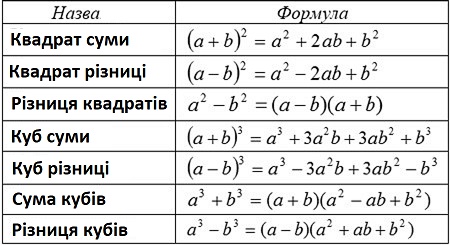 Дії зі степенями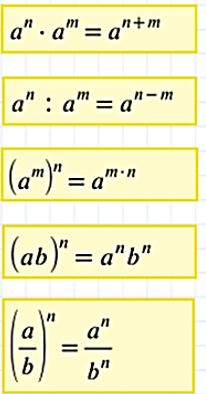 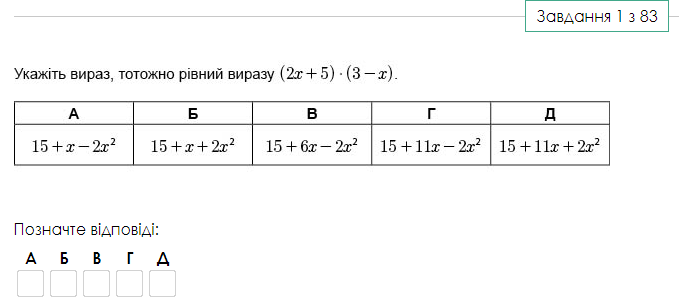 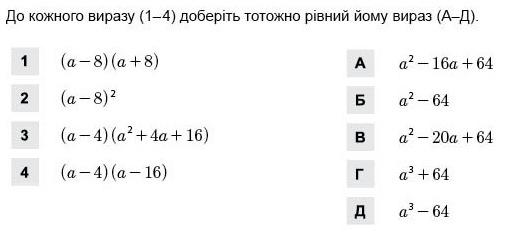 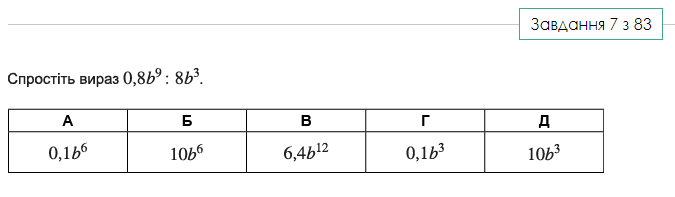 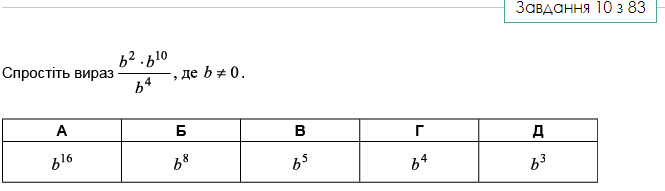 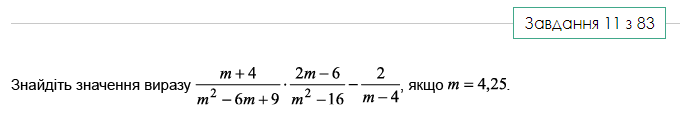 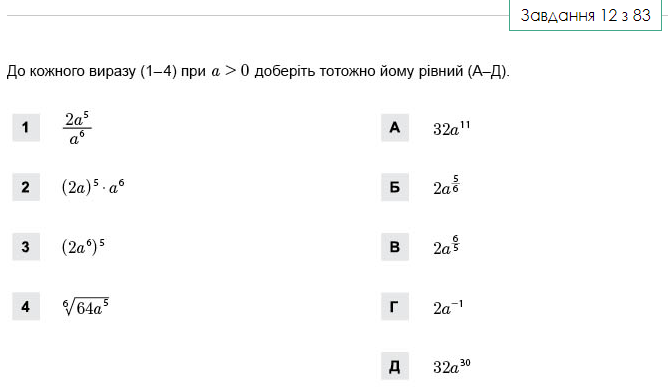 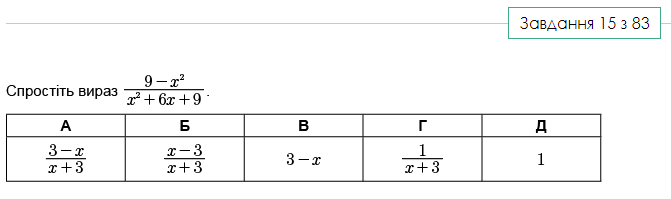 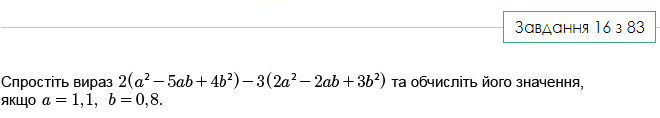 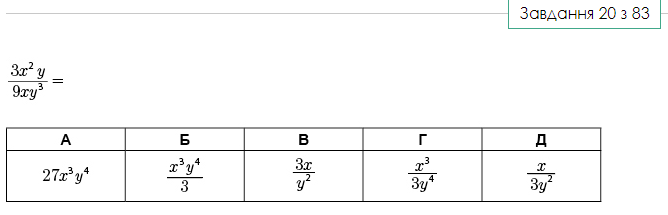 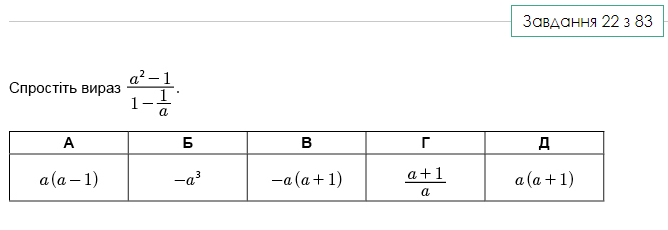 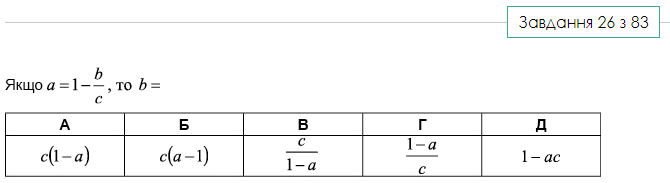 